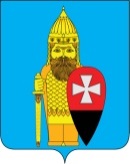 СОВЕТ ДЕПУТАТОВ ПОСЕЛЕНИЯ ВОРОНОВСКОЕ В ГОРОДЕ МОСКВЕРЕШЕНИЕ24.03.2021 № 03/03О внесении изменений в решение Совета депутатов поселения Вороновское от 25.11.2020 № 08/03 «Об утверждении предельных расценок на работы по комплексному содержанию объектов дорожного хозяйства местного значения поселения Вороновское для категорий 8а, 8в»В связи с технической ошибкой;Совет депутатов поселения Вороновское решил:1. В решение Совета депутатов поселения Вороновское от 25.11.2020 № 08/03 «Об утверждении предельных расценок на работы по комплексному содержанию объектов дорожного хозяйства местного значения поселения Вороновское для категорий 8а, 8в» внести следующие изменения;1.1. пункт 2 Приложения 2 к решению изложить в новой редакции:1.2. пункт 2.2 Приложения 2 к решению изложить в новой редакции:2. Опубликовать настоящее решение в бюллетене «Московский муниципальный вестник» и разместить на официальном сайте администрации поселения Вороновское в информационно - телекоммуникационной сети «Интернет». 3. Контроль за исполнением настоящего решения возложить на главу поселения Вороновское Царевского Е.П. Глава поселения Вороновское                                                                   Е.П. Царевский2Комплексное содержание тротуаров (мех. уборка)кв. м48,3337,6537,8834,9337,8834,932.2Техническое содержаниекв. м17,4017,4017,4017,4017,4017,40